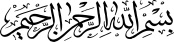 تکمیلی غیرحضوریتکمیلی غیرحضوریامتحانات پایانی -  نيمسال دوم  95 ـ  94 امتحانات پایانی -  نيمسال دوم  95 ـ  94 امتحانات پایانی -  نيمسال دوم  95 ـ  94 امتحانات پایانی -  نيمسال دوم  95 ـ  94 امتحانات پایانی -  نيمسال دوم  95 ـ  94 رشته: رشته: تفسیرتفسیر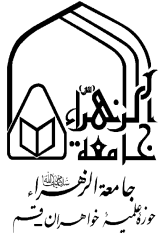 نام درس  :اصول فقه 2 اصول فقه 2 اصول فقه 2 اصول فقه 2 کد درس :کد درس :کد درس :862101286210128621012تاریخ امتحان  :31/4/9531/4/95ساعت برگزاری :1414مدت پاسخگویی :مدت پاسخگویی :مدت پاسخگویی :مدت پاسخگویی :90 دقیقهنـام نـام نام خانوادگینام خانوادگینام پدرکد تحصیلیکد تحصیلیکد تحصیلینام استان محل آزمون نام استان محل آزمون نمره برگهنمره برگهتـوجه قبل از شروع به پاسخگویی سوالات حتما مشخصات فردی، کد تحصیلی و نام محل آزمون خود را به صورت دقیق بنویسید. فقط به 10 سؤال پاسخ دهيد، در صورت پاسخ به همه سؤالات، سؤال آخر حذف شده و نمره‌ای به آن تعلق نخواهد گرفت. برای پاسخگویی به سوالات ترتیب پاسخگویی رعایت شود تا اساتید محترم زمان تصحیح، دچار مشکل نگردند. قبل از شروع به پاسخگویی سوالات حتما مشخصات فردی، کد تحصیلی و نام محل آزمون خود را به صورت دقیق بنویسید. فقط به 10 سؤال پاسخ دهيد، در صورت پاسخ به همه سؤالات، سؤال آخر حذف شده و نمره‌ای به آن تعلق نخواهد گرفت. برای پاسخگویی به سوالات ترتیب پاسخگویی رعایت شود تا اساتید محترم زمان تصحیح، دچار مشکل نگردند. قبل از شروع به پاسخگویی سوالات حتما مشخصات فردی، کد تحصیلی و نام محل آزمون خود را به صورت دقیق بنویسید. فقط به 10 سؤال پاسخ دهيد، در صورت پاسخ به همه سؤالات، سؤال آخر حذف شده و نمره‌ای به آن تعلق نخواهد گرفت. برای پاسخگویی به سوالات ترتیب پاسخگویی رعایت شود تا اساتید محترم زمان تصحیح، دچار مشکل نگردند. قبل از شروع به پاسخگویی سوالات حتما مشخصات فردی، کد تحصیلی و نام محل آزمون خود را به صورت دقیق بنویسید. فقط به 10 سؤال پاسخ دهيد، در صورت پاسخ به همه سؤالات، سؤال آخر حذف شده و نمره‌ای به آن تعلق نخواهد گرفت. برای پاسخگویی به سوالات ترتیب پاسخگویی رعایت شود تا اساتید محترم زمان تصحیح، دچار مشکل نگردند. قبل از شروع به پاسخگویی سوالات حتما مشخصات فردی، کد تحصیلی و نام محل آزمون خود را به صورت دقیق بنویسید. فقط به 10 سؤال پاسخ دهيد، در صورت پاسخ به همه سؤالات، سؤال آخر حذف شده و نمره‌ای به آن تعلق نخواهد گرفت. برای پاسخگویی به سوالات ترتیب پاسخگویی رعایت شود تا اساتید محترم زمان تصحیح، دچار مشکل نگردند. قبل از شروع به پاسخگویی سوالات حتما مشخصات فردی، کد تحصیلی و نام محل آزمون خود را به صورت دقیق بنویسید. فقط به 10 سؤال پاسخ دهيد، در صورت پاسخ به همه سؤالات، سؤال آخر حذف شده و نمره‌ای به آن تعلق نخواهد گرفت. برای پاسخگویی به سوالات ترتیب پاسخگویی رعایت شود تا اساتید محترم زمان تصحیح، دچار مشکل نگردند. قبل از شروع به پاسخگویی سوالات حتما مشخصات فردی، کد تحصیلی و نام محل آزمون خود را به صورت دقیق بنویسید. فقط به 10 سؤال پاسخ دهيد، در صورت پاسخ به همه سؤالات، سؤال آخر حذف شده و نمره‌ای به آن تعلق نخواهد گرفت. برای پاسخگویی به سوالات ترتیب پاسخگویی رعایت شود تا اساتید محترم زمان تصحیح، دچار مشکل نگردند. قبل از شروع به پاسخگویی سوالات حتما مشخصات فردی، کد تحصیلی و نام محل آزمون خود را به صورت دقیق بنویسید. فقط به 10 سؤال پاسخ دهيد، در صورت پاسخ به همه سؤالات، سؤال آخر حذف شده و نمره‌ای به آن تعلق نخواهد گرفت. برای پاسخگویی به سوالات ترتیب پاسخگویی رعایت شود تا اساتید محترم زمان تصحیح، دچار مشکل نگردند. قبل از شروع به پاسخگویی سوالات حتما مشخصات فردی، کد تحصیلی و نام محل آزمون خود را به صورت دقیق بنویسید. فقط به 10 سؤال پاسخ دهيد، در صورت پاسخ به همه سؤالات، سؤال آخر حذف شده و نمره‌ای به آن تعلق نخواهد گرفت. برای پاسخگویی به سوالات ترتیب پاسخگویی رعایت شود تا اساتید محترم زمان تصحیح، دچار مشکل نگردند. قبل از شروع به پاسخگویی سوالات حتما مشخصات فردی، کد تحصیلی و نام محل آزمون خود را به صورت دقیق بنویسید. فقط به 10 سؤال پاسخ دهيد، در صورت پاسخ به همه سؤالات، سؤال آخر حذف شده و نمره‌ای به آن تعلق نخواهد گرفت. برای پاسخگویی به سوالات ترتیب پاسخگویی رعایت شود تا اساتید محترم زمان تصحیح، دچار مشکل نگردند.اصطلاحات مقابل را تعریف کنید:     تخصیص  ،  عموم استغراقی  ،  مخصص لبی  ،  عقل نظری   «أن منشأ توهم القول بالمجاز أن أداة العموم لما كانت موضوعة للدلالة على سعة مدخولها و عمومه لجميع أفراده فلو أريد منه بعضه فقد استعملت في غير ما وضعت له فيكون الاستعمال مجازا و هذا التوهم يدفع بأدنى تأمل لأنه في التخصيص بالمتصل كقولك مثلا أكرم كل عالم إلا الفاسقين لم تستعمل أداة العموم إلا في معناها ...».     الف) به نظر مرحوم مظفر منشأ این توهم که استعمال عام مخصَص در باقی، مجاز است، چیست؟ کوتاه بیان کنید.ب) پاسخ ایشان را مختصرا بنویسید.«لا یجوز العمل بالعام قبل الفحص عن المخصِّص» ؛ ضمن تبیین مطلب مذکور، دلیل آن را به اختصار بیان نمایید.  نظر مرحوم مظفر در مورد اینکه «مفهوم موافق و مفهوم مخالف سبب تخصیص عام می‌شود یا نه؟» را بیان کنید.   مقدمات حکمت (سه مقدمه مشهور) را بنویسید.            «اشتهر أن انصراف الذهن من اللفظ إلى بعض مصاديق معناه أو بعض أصنافه يمنع من التمسك بالإطلاق و إن تمت مقدمات الحكمة مثل انصراف المسح في آيتي التيمم و الوضوء إلى المسح باليد و بباطنها خاصة. و الحق أن يقال إن انصراف الذهن إن كان ناشئا من ظهور اللفظ ...».         الف) دو نوع انصرافی که مرحوم مظفر ذکر کرده است را با مثال تبیین کنید.ب) ایشان کدام نوع را مانع اطلاق‌گیری می‌داند؟ چرا؟الف) سه شرطی که مرحوم مظفر در تحقق تنافی بین مطلق و مقید لازم می‌داند را بنویسید.    ب) به نظر ایشان اگر مطلق و مقید در حکم متفق باشند و اطلاق از نوع بدلی باشد حکم مساله چیست؟الف) اجمال فعل را با مثال تبیین کنید.                    ب) دو سبب از اسباب اجمال لفظ را بنویسید.        بحث مستقلات عقلی به چه بیانی زیر مجموعه مباحث ملازمات عقلی می باشد؟      «اختلف الناس في حسن الأفعال و قبحها هل إنهما عقليان أو شرعيان بمعنى أن الحاكم بهما العقل أو الشرع. فقالت الأشاعرة لا حكم ... و قالت العدلية إن للأفعال قيما ذاتية ...».    الف) عبارت فوق را ترجمه کنید.                                        ب) یک دلیل بر قول اشاعره ذکر کنید.حسن قبح ذاتی و اقتضائی را با مثال تعریف کنید.         هر سؤال   2      نمره دارد	        	                                                                                                                                                                                                                                                                                                                                                                                                                                                                                                 موفق باشيد  